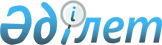 "2012-2014 жылдарға арналған аудандық бюджет туралы" 2011 жылғы 21 желтоқсандағы N 43-2-IV шешімге өзгерістер енгізу туралы
					
			Күшін жойған
			
			
		
					Шығыс Қазақстан облысы Бородулиха аудандық мәслихатының 2012 жылғы 23 қарашадағы N 9-2-V шешімі. Шығыс Қазақстан облысының Әділет департаментінде 2012 жылғы 28 қарашада N 2748 тіркелді. Шешімнің қабылдау мерзімінің өтуіне байланысты қолдану тоқтатылды - (Шығыс Қазақстан облысы Бородулиха аудандық мәслихат аппаратының 2012 жылғы 27 желтоқсандағы N 01-11/407 хаты)

      Ескерту. Шешімнің қабылдау мерзімінің өтуіне байланысты қолдану тоқтатылды - (Шығыс Қазақстан облысы Бородулиха аудандық мәслихат аппаратының 2012.12.27 N 01-11/407 хаты).

      

      Қазақстан Республикасының 2008 жылғы 4 желтоқсандағы Бюджеттік кодексінің 109-бабы 5-тармағына, «Қазақстан Республикасындағы жергілікті мемлекеттік басқару және өзін-өзі басқару туралы» Қазақстан Республикасының 2001 жылғы 23 қаңтардағы Заңының 6-бабы 1-тармағының 1) тармақшасына және «2012-2014 жылдарға арналған облыстық бюджет туралы» 2011 жылғы 8 желтоқсандағы № 34/397-IV шешіміне өзгерістер мен толықтырулар енгізу туралы» Шығыс Қазақстан облыстық мәслихатының 2012 жылғы 14 қарашадағы № 6/78-V шешіміне сәйкес (Нормативтік құқықтық актілерді мемлекеттік тіркеу Тізілімінде 2012 жылғы 20 қарашадағы № 2720 тіркелген) Шығыс Қазақстан облысы  Бородулиха ауданының мәслихаты ШЕШТІ:



      1. «2012-2014 жылдарға арналған аудандық бюджет туралы» Бородулиха аудандық мәслихатының 2011 жылғы 21 желтоқсандағы № 43-2-IV шешіміне (Нормативтік құқықтық актілерді мемлекеттік тіркеу Тізілімінде 2011 жылғы 29 желтоқсандағы № 5-8-141 тіркелген, «Пульс района» газетінің 2012 жылғы 13 қаңтардағы № 5, «Аудан тынысы» газетінің 2012 жылғы 13 қаңтардағы № 5 сандарында жарияланды) мынадай өзгерістер енгізілсін:



      1) тармақша келесі редакцияда жазылсын:

      «кірістер – 3196512,9 мың теңге, соның ішінде:

      салықтық түсімдер – 697058 мың теңге;

      салықтық емес түсімдер – 1074,9 мың теңге;

      негізгі капиталды сатудан түсетін түсімдер – 6866 мың теңге;

      трансферттердің түсімдері – 2491514 мың теңге;»;

      2) тармақша келесі редакцияда жазылсын:

      «шығындар – 3242494,8 мың теңге;»;



      8 тармақша келесі редакцияда жазылсын:

      «2012 жылға арналған аудандық бюджетте облыстық бюджеттен мұқтаж азаматтардың жекелеген санаттарына әлеуметтік көмек көрсетуге 33685 мың теңге сомасында трансферттер ескерілсін;»;



      11 тармақтың бірінші, екінші абзацтары келесі редакцияда жазылсын:

      «Облыстық бюджеттен 52709 мың теңге ағымдағы нысаналы трансферттер аудандық бюджетте ескерілсін, соның ішінде:

      39888 мың теңге – Березовка санаториясын сумен жабдықтау жүйесін құруға;»;



      аталған шешімнің 1 қосымшасы осы шешімнің 1 қосымшасына сәйкес жаңа редакцияда жазылсын.



      2. Осы шешім 2012 жылғы 1 қаңтардан бастап қолданысқа енгiзiледi.

      

      

      Сессия төрағасы                                       В. Ежова

      

      Аудандық мәслихат хатшысы                          У. Майжанов

      Бородулиха аудандық мәслихатының

      2012 жылғы 23 қарашадағы

      № 9-2-V шешiмiне

      № 1 қосымша

      Бородулиха аудандық мәслихатының

      2011 жылғы 21 желтоқсандағы

      № 43-2-IV шешiмiне

      № 1 қосымша 

      2012 жылға арналған аудандық бюджет
					© 2012. Қазақстан Республикасы Әділет министрлігінің «Қазақстан Республикасының Заңнама және құқықтық ақпарат институты» ШЖҚ РМК
				Санатысыныбыішкі

сыныбыТабыстардың атауыСомасы

(мың теңге)I. КІРІСТЕР3196512,91Салықтық түсімдер69705801Табыс салығы2851162Жеке табыс салығы28511603Әлеуметтiк салық2163671Әлеуметтiк салық21636704Меншiкке салынатын салықтар1735721Мүлікке салынатын салықтар965003Жер салығы31724Көлiк құралдарына салынатын салық529005Бiрыңғай жер салығы2100005Тауарларға, жұмыстарға және қызметтерге салынатын iшкi салықтар167222Акциздер28503Табиғи және басқа да ресурстарды пайдаланғаны үшiн түсетін түсiмдер75204Кәсiпкерлiк және кәсiби қызметті жүргiзгені үшiн алынатын алымдар59025Ойын бизнесіне салық45008Заңдық мәнді іс-әректтерді жасағаны және (немесе) оған уәкілеттігі бар мемлекеттік органдар немесе лауазымды адамдар құжаттар бергені үшiн алынатын мiндеттi төлемдер52811Мемлекеттiк баж52812Салықтық емес түсiмдер1074,901Мемлекеттiк меншiктен түсетiн кірістер1074,95Мемлекет меншiгiндегi мүлiктi жалға беруден түсетiн кірістер10717Мемлекеттік бюджеттен берілген кредиттер бойынша сыйақылар3,93Негiзгi капиталды сатудан түсетiн түсiмдер 686603Жерді және материалдық емес активтердi сату68661Жерді сату68664Трансферттердің түсімдері249151402Мемлекеттік басқарудың жоғары тұрған органдарынан түсетін трансферттер24915142Облыстық бюджеттен түсетін трансферттер2491514Ф.

топК.

фунӘкімбағдАтауыСомасы

(мың теңге)II. ШЫҒЫНДАР3242494,801Жалпы сипаттағы мемлекеттiк қызметтер345395,51Мемлекеттiк басқарудың жалпы функцияларын орындайтын өкiлдiк, атқарушы және басқа органдар306535,5112Аудан (облыстық маңызы бар қала) мәслихатының аппараты20567001Аудан (облыстық маңызы бар қала) мәслихатының қызметін қамтамасыз ету жөніндегі қызметтер16318003Мемлекеттік органның күрделі шығыстары4249122Аудан (облыстық маңызы бар қала) әкімінің аппараты102005001Аудан (облыстық маңызы бар қала) әкімінің қызметін қамтамасыз ету жөніндегі қызметтер86366003Мемлекеттік органның күрделі шығыстары15639123Қаладағы аудан, аудандық маңызы бар қала, кент, ауыл (село), ауылдық (селолық) округ әкімінің аппараты183963,5001Қаладағы аудан, аудандық маңызы бар қаланың, кент, ауыл (село), ауылдық (селолық) округ әкімінің қызметін қамтамасыз ету жөніндегі қызметтер177261,5022Мемлекеттік органның күрделі шығыстары67022Қаржылық қызмет22694452Ауданның (облыстық маңызы бар қаланың) қаржы бөлімі22694001Ауданның (облыстық маңызы бар қаланың) бюджетін орындау және ауданның (облыстық маңызы бар қаланың) коммуналдық меншігін басқару саласындағы мемлекеттік саясатты іске асыру жөніндегі қызметтер17979003Салық салу мақсатында мүлікті бағалауды жүргізу512004Біржолғы талондарды беру жөніндегі жұмысты ұйымдастыру және біржолғы талондарды сатудан түскен сомаларды толық алынуын қамтамасыз ету869018Мемлекеттік органның күрделі шығыстары33345Жоспарлау және статистикалық қызмет16166453Ауданның (облыстық маңызы бар қаланың) экономика және бюджеттiк жоспарлау бөлiмi16166001Экономикалық саясатты, мемлекеттік жоспарлау жүйесін қалыптастыру және дамыту және ауданды (облыстық маңызы бар қаланы) басқару саласындағы мемлекеттік саясатты іске асыру жөніндегі қызметтер11703004Мемлекеттік органның күрделі шығыстары3525110Заңды тұлғалардың жарғылық капиталына мемлекеттің қатысуы арқылы іске асырылуы жоспарланатын бюджеттік инвестициялардық экономикалық сараптамасы93802Қорғаныс80241Әскери мұқтаждықтар5999122Аудан (облыстық маңызы бар қала) әкімінің аппараты5999005Жалпыға бірдей әскери міндетті атқару шеңберіндегі іс-шаралар59992Төтенше жағдайлар жөніндегі жұмыстарды ұйымдастыру2025122Аудан (облыстық маңызы бар қала) әкімінің аппараты2025006Аудан (облыстық маңызы бар қала) ауқымындағы төтенше жағдайлардың алдын алу және жою1725007Аудандық (қалалық) ауқымдағы дала өрттерінің, сондай-ақ мемлекеттік өртке қарсы қызмет органдары құрылмаған елдi мекендерде өрттердің алдын алу және оларды сөндіру жөніндегі іс-шаралар30003Қоғамдық тәртіп, қауіпсіздік, құқықтық, сот, қылмыстық-атқару қызметі16751Құқық қорғау қызметі1675458Ауданның (облыстық маңызы бар қаланың) тұрғын үй-коммуналдық шаруашылығы, жолаушылар көлігі және автомобиль жолдары бөлімі1675021Елдi мекендерде жол қозғалысы қауiпсiздiгін қамтамасыз ету167504Білім беру17295781Мектепке дейiнгi тәрбиелеу және оқыту74316464Ауданның (облыстық маңызы бар қаланың) білім бөлімі74316009Мектепке дейінгі тәрбиелеу мен оқытуды қамтамасыз ету47854021Республикалық бюджеттен берілетін нысаналы трансферттер есебінен жалпы үлгідегі, арнайы (түзету), дарынды балалар үшін мамандандырылған, жетім балалар мен ата-аналарының қамқорынсыз қалған балалар үшін балабақшалар, шағын орталықтар, мектеп интернаттары, кәмелеттік жасқа толмағандарды бейімдеу орталықтары тәрбиешілеріне біліктілік санаты үшін қосымша ақының мөлшерін ұлғайту107040Мектепке дейінгі білім беру ұйымдарында мемлекеттік білім беру тапсырысын іске асыруға263552Бастауыш, негізгі орта және жалпы орта білім беру1524698123Қаладағы аудан, аудандық маңызы бар қала, кент, ауыл (село), ауылдық (селолық) округ әкімінің аппараты205005Ауылдық (селолық) жерлерде балаларды мектепке дейін тегін алып баруды және кері алып келуді ұйымдастыру205464Ауданның (облыстық маңызы бар қаланың) білім бөлімі1524493003Жалпы білім беру1468909006Балаларға қосымша білім беру 36876063Республикалық бюджеттен берілетін нысаналы трансферттер есебінен «Назарбаев зияткерлік мектептері» ДБҰ-ның оқу бағдарламалары бойынша біліктілікті арттырудан өткен мұғалімдерге еңбекақыны арттыру552064Бастауыш, негізгі орта, жалпыға бірдей орта білім беру ұйымдарының (дарынды балаларға арналған мамандандырылған (жалпы үлгідегі, арнайы (түзету); жетім балаларға және ата-анасының қамқорлығынсыз қалған балаларға арналған ұйымдар): мектептердің, мектеп-интернаттарының мұғалімдеріне біліктілік санаты үшін қосымша ақы мөлшерін республикалық бюджеттен берілетін трансферттер есебінен ұлғайту181569Бiлiм беру саласындағы өзге де қызметтер130564464Ауданның (облыстық маңызы бар қаланың) білім бөлімі130564001Жергілікті деңгейде білім беру саласындағы мемлекеттік саясатты іске асыру жөніндегі қызметтер15474005Ауданның (облыстық маңызы бар қаланың) мемлекеттік білім беру мекемелер үшін оқулықтар мен оқу-әдiстемелiк кешендерді сатып алу және жеткізу13622007Аудандық (қалалық) ауқымдағы мектеп олимпиадаларын және мектептен тыс іс-шараларды өткiзу18012Мемлекеттік органның күрделі шығыстары137015Республикалық бюджеттен берілетін трансферттер есебінен жетім баланы (жетім балаларды) және ата-аналарының қамқорынсыз қалған баланы (балаларды) күтіп-ұстауға асыраушыларына ай сайынғы ақшалай қаражат төлемдері14995020Республикалық бюджеттен берілетін трансферттер есебінен үйде оқытылатын мүгедек балаларды жабдықпен, бағдарламалық қамтыммен қамтамасыз ету12900067Ведомстволық бағыныстағы мемлекеттік мекемелерінің және ұйымдарының күрделі шығыстары7341805Денсаулық сақтау1559Денсаулық сақтау саласындағы өзге де қызметтер155123Қаладағы аудан, аудандық маңызы бар қала, кент, ауыл (село), ауылдық (селолық) округ әкімінің аппараты155002Ерекше жағдайларда сырқаты ауыр адамдарды дәрігерлік көмек көрсететін ең жақын денсаулық сақтау ұйымына жеткізуді ұйымдастыру15506Әлеуметтiк көмек және әлеуметтiк қамтамасыз ету2071312Әлеуметтiк көмек181124451Ауданның (облыстық маңызы бар қаланың) жұмыспен қамту және әлеуметтік бағдарламалар бөлімі181124002Еңбекпен қамту бағдарламасы33333004Ауылдық жерлерде тұратын денсаулық сақтау, білім беру, әлеуметтік қамтамасыз ету, мәдениет, спорт және ветеринар мамандарына отын сатып алуға Қазақстан Республикасының заңнамасына сәйкес әлеуметтік көмек көрсету12935005Мемлекеттік атаулы әлеуметтік көмек 8966006Тұрғын үй көмегін көрсету11200007Жергілікті өкілетті органдардың шешімі бойынша мұқтаж азаматтардың жекелеген топтарына әлеуметтік көмек44596010Үйден тәрбиеленіп оқытылатын мүгедек балаларды материалдық қамтамасыз ету4900014Мұқтаж азаматтарға үйде әлеуметтiк көмек көрсету4178601618 жасқа дейiнгi балаларға мемлекеттiк жәрдемақылар10161017Мүгедектерді оңалту жеке бағдарламасына сәйкес, мұқтаж мүгедектерді міндетті гигиеналық құралдармен және ымдау тілі мамандарының қызмет көрсетуін, жеке көмекшілермен қамтамасыз ету1502023Жұмыспен қамту орталықтарының қызметін қамтамасыз ету117459Әлеуметтік көмек және әлеуметтік қамтамасыз ету салаларындағы өзге де қызметтер26007451Ауданның (облыстық маңызы бар қаланың) жұмыспен қамту және әлеуметтік бағдарламалар бөлімі26007001Жергілікті деңгейде жұмыспен қамтуды қамтамасыз ету және халық үшін әлеуметтік бағдарламаларды іске асыру саласындағы мемлекеттік саясатты іске асыру жөніндегі қызметтер24588011Жәрдемақыларды және басқа да әлеуметтік төлемдерді есептеу, төлеу мен жеткізу бойынша қызметтерге ақы төлеу775021Мемлекеттік органның күрделі шығыстары64407Тұрғын үй-коммуналдық шаруашылық6287931Тұрғын үй шаруашылығы97952458Ауданның (облыстық маңызы бар қаланың) тұрғын үй-коммуналдық шаруашылығы, жолаушылар көлігі және автомобиль жолдары бөлімі66748004Азаматтардың жекелеген санаттарын тұрғын үймен қамтамасыз ету7700041Жұмыспен қамту 2020 бағдарламасы бойынша ауылдық елді мекендерді дамыту шеңберінде объектілерді жөндеу және абаттандыру59048466Ауданның (облыстық маңызы бар қаланың) сәулет, қала құрылысы және құрылыс бөлімі31204020Тұрғын үй сатып алу312042Коммуналдық шаруашылық396633458Ауданның (облыстық маңызы бар қаланың) тұрғын үй-коммуналдық шаруашылығы, жолаушылар көлігі және автомобиль жолдары бөлімі57442012Сумен жабдықтау және су бұру жүйесінің жұмыс істеуі43442026Ауданның (облыстық маңызы бар қаланың) коммуналдық меншігіндегі жылу жүйелерін қолдануды ұйымдастыру14000466Ауданның (облыстық маңызы бар қаланың) сәулет, қала құрылысы және құрылыс бөлімі339191006Сумен жабдықтау және су бұру жүйесін дамыту3391913Елді-мекендерді абаттандыру134208123Қаладағы аудан, аудандық маңызы бар қала, кент, ауыл (село), ауылдық (селолық) округ әкімінің аппараты1026008Елді мекендердің көшелерін жарықтандыру894010Жерлеу орындарын күтіп-ұстау және туысы жоқ адамдарды жерлеу132458Ауданның (облыстық маңызы бар қаланың) тұрғын үй-коммуналдық шаруашылығы, жолаушылар көлігі және автомобиль жолдары бөлімі133182015Елдi мекендердің көшелерiн жарықтандыру38257016Елдi мекендердiң санитариясын қамтамасыз ету5193018Елдi мекендердi абаттандыру және көгалдандыру8973208Мәдениет, спорт, туризм және ақпараттық кеңістiк1312061Мәдениет саласындағы қызмет39979455Ауданның (облыстық маңызы бар қаланың) мәдениет және тілдерді дамыту бөлімі39979003Мәдени-демалыс жұмысын қолдау399792Спорт5480465Ауданның (облыстық маңызы бар қаланың) дене шынықтыру және спорт бөлімі 5010006Аудандық (облыстық маңызы бар қалалық) деңгейде спорттық жарыстар өткiзу653007Әртүрлi спорт түрлерi бойынша ауданның (облыстық маңызы бар қала) құрама командаларының мүшелерiн дайындау және олардың облыстық спорт жарыстарына қатысуы4357466Ауданның (облыстық маңызы бар қаланың) сәулет, қала құрылысы және құрылыс бөлімі470008Спорт және туризм объектілерін дамыту4703Ақпараттық кеңiстiк41893455Ауданның (облыстық маңызы бар қаланың) мәдениет және тілдерді дамыту бөлімі28187006Аудандық (қалалық) кiтапханалардың жұмыс iстеуi21930007Мемлекеттік тілді және Қазақстан халықтарының басқа да тілдерін дамыту6257456Ауданның (облыстық маңызы бар қаланың) ішкі саясат бөлімі13706002Газеттер мен журналдар арқылы мемлекеттік ақпараттық саясат жүргізу жөніндегі қызметтер137069Мәдениет, спорт, туризм және ақпараттық кеңiстiктi ұйымдастыру жөнiндегi өзге де қызметтер43854455Ауданның (облыстық маңызы бар қаланың) мәдениет және тілдерді дамыту бөлімі21859001Жергілікті деңгейде тілдерді және мәдениетті дамыту саласындағы мемлекеттік саясатты іске асыру жөніндегі қызметтер8927010Мемлекеттік органның күрделі шығыстары25032Ведомстволық бағыныстағы мемлекеттік мекемелерінің және ұйымдарының күрделі шығыстары12907456Ауданның (облыстық маңызы бар қаланың) ішкі саясат бөлімі13068001Жергілікті деңгейде ақпарат, мемлекеттілікті нығайту және азаматтардың әлеуметтік сенімділігін қалыптастыру саласында мемлекеттік саясатты іске асыру жөніндегі қызметтер9200003Жастар саясаты саласындағы іс-шараларды iске асыру3723006Мемлекеттік органның күрделі шығыстары145465Ауданның (облыстық маңызы бар қаланың) дене шынықтыру және спорт бөлімі8927001Жергілікті деңгейде дене шынықтыру және спорт саласындағы мемлекеттік саясатты іске асыру жөніндегі қызметтер8902004Мемлекеттік органның күрделі шығыстары2510Ауыл, су, орман, балық шаруашылығы, ерекше қорғалатын табиғи аумақтар, қоршаған ортаны және жануарлар дүниесін қорғау, жер қатынастары527141Ауыл шаруашылығы22734453Ауданның (облыстық маңызы бар қаланың) экономика және бюджеттік жоспарлау бөлімі6121099Мамандардың әлеуметтік көмек көрсетуі жөніндегі шараларды іске асыру6121474Ауданның (облыстық маңызы бар қаланың) ауыл шаруашылығы және ветеринария бөлiмi16613001Жергілікті деңгейде ауыл шаруашылығы және ветеринария саласындағы мемлекеттік саясатты іске асыру жөніндегі қызметтер14150003Мемлекеттік органның күрделі шығыстары577008Алып қойылатын және жойылатын ауру жануарлардың, жануарлардан алынатын өнімдер мен шикізаттың құнын иелеріне өтеу18866Жер қатынастары12137463Ауданның (облыстық маңызы бар қаланың) жер қатынастары бөлiмi12137001Аудан (облыстық маңызы бар қала) аумағында жер қатынастарын реттеу саласындағы мемлекеттік саясатты іске асыру жөніндегі қызметтер12036006Аудандық маңызы бар қалалардың, кенттердiң, ауылдардың (селолардың), ауылдық (селолық) округтердiң шекарасын белгiлеу кезiнде жүргiзiлетiн жерге орналастыру76007Мемлекеттік органның күрделі шығыстары259Ауыл, су, орман, балық шаруашылығы және қоршаған ортаны қорғау мен жер қатынастары саласындағы өзге де қызметтер17843474Ауданның (облыстық маңызы бар қаланың) ауыл шаруашылығы және ветеринария бөлiмi17843013Эпизоотияға қарсы іс-шаралар жүргізу1784311Өнеркәсіп, сәулет, қала құрылысы және құрылыс қызметі204602Сәулет, қала құрылысы және құрылыс қызметі20460466Ауданның (облыстық маңызы бар қаланың) сәулет, қала құрылысы және құрылыс бөлімі20460001Құрылыс, облыс қалаларының, аудандарының және елді мекендерінің сәулеттік бейнесін жақсарту саласындағы мемлекеттік саясатты іске асыру және ауданның (облыстық маңызы бар қаланың) аумағында ұтымды және тиімді қала құрылысын игеруді қамтамасыз ету жөніндегі қызметтер10175013Аудан аумағында қала құрылысын дамытудың кешенді схемаларын, аудандық (облыстық) маңызы бар қалалардың, кенттердің және өзге де ауылдық елді мекендердің бас жоспарларын әзірлеу10100015Мемлекеттік органның күрделі шығыстары18512Көлiк және коммуникация879941Автомобиль көлiгi87994123Қаладағы аудан, аудандық маңызы бар қала, кент, ауыл (село), ауылдық (селолық) округ әкімінің аппараты24860013Аудандық маңызы бар қалаларда, кенттерде, ауылдарда (селоларда), ауылдық (селолық) округтерде автомобиль жолдарының жұмыс істеуін қамтамасыз ету24860458Ауданның (облыстық маңызы бар қаланың) тұрғын үй-коммуналдық шаруашылығы, жолаушылар көлігі және автомобиль жолдары бөлімі63134023Автомобиль жолдарының жұмыс істеуін қамтамасыз ету6313413Өзгелер233703Кәсiпкерлiк қызметтi қолдау және бәсекелестікті қорғау7592469Ауданның (облыстық маңызы бар қаланың) кәсіпкерлік бөлімі7592001Жергілікті деңгейде кәсіпкерлік пен өнеркәсіпті дамыту саласындағы мемлекеттік саясатты іске асыру жөніндегі қызметтер7567004Мемлекеттік органның күрделі шығыстары259Өзгелер15778458Ауданның (облыстық маңызы бар қаланың) тұрғын үй-коммуналдық шаруашылығы, жолаушылар көлігі және автомобиль жолдары бөлімі15778001Жергілікті деңгейде тұрғын үй-коммуналдық шаруашылығы, жолаушылар көлігі және автомобиль жолдары саласындағы мемлекеттік саясатты іске асыру жөніндегі қызметтер10491013Мемлекеттік органның күрделі шығыстары155040Республикалық бюджеттен нысаналы трансферттер есебінен «Өңірлерді дамыту» бағдарламасы шеңберінде өңірлерді экономикалық дамытуға жәрдемдесу бойынша шараларды іске іске асыру513214Борышқа қызмет көрсету3,91Борышқа қызмет көрсету3,9452Ауданның (облыстық маңызы бар қаланың) қаржы бөлімі3,9013Жергілікті атқарушы органдардың облыстық бюджеттен қарыздар бойынша сыйақылар мен өзге де төлемдерді төлеу бойынша борышына қызмет көрсету3,915Трансферттер5995,41Трансферттер5995,4452Ауданның (облыстық маңызы бар қаланың) қаржы бөлімі5995,4006Пайдаланылмаған (толық пайдаланылмаған) нысаналы трансферттерді қайтару3835,4024Мемлекеттік органдардың функцияларын мемлекеттік басқарудың төмен тұрған деңгейлерінен жоғарғы деңгейлерге беруге байланысты жоғары тұрған бюджеттерге берілетін ағымдағы нысаналы трансферттер2160III. Таза бюджеттік кредит беру45980Бюджеттік кредиттер4854010Ауыл, су,орман,балық шаруашылығы,ерекше қорғалатын табиғи аумақтар, қоршаған ортаны және жануарлар дүниесін қорғау, жер қатынастары485401Ауыл шаруашылығы48540453Ауданның (облыстық маңызы бар қаланың) экономика және бюджеттік жоспарлау бөлімі48540006Мамандарды әлеуметтік қолдау шараларын іске асыру үшін бюджеттік кредиттер485405Бюджеттік кредиттерді өтеу256001Бюджеттік кредиттерді өтеу25601Мемлекеттік бюджеттен берілген бюджеттік кредиттерді өтеу2560IV.Қаржы активтерімен жасалатын операциялар бойынша сальдо6210Қаржы активтерін сатып алу621013Өзгелер62109Өзгелер6210474Ауданның (облыстық маңызы бар қаланың) ауыл шаруашылығы және ветеринария бөлiмi6210065Заңды тұлғалардың жарғылық капиталын қалыптастыру немесе ұлғайту62106Мемлекеттiң қаржы активтерiн сатудан түсетiн түсiмдер 0V.Бюджет (профицит) тапшылығы-98171,9VI.Бюджет тапшылығын (профицитті пайдалану) қаржыландыру98171,97Қарыздар түсімі4854001Мемлекеттік ішкі қарыздар485402Қарыз алу келісім-шарттары4854016Қарыздарды өтеу25601Қарыздарды өтеу2560452Ауданның (облыстық маңызы бар қаланың) қаржы бөлімі2560008Жергілікті атқарушы органның жоғары тұрған бюджет алдындағы борышын өтеу25608Бюджет қаражаттарының пайдаланылатын52191,901Бюджет қаражаты қалдықтары52191,91Бюджет қаражаттының бос қалдықтары52191,9